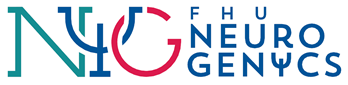 Appel à projets REBOOST 2020Dans le cadre de ses missions de catalyseur de la recherche transversale la Fédération Hospitalo-Universitaire NEUROGENYCS lance son troisième appel à projets « AAP REBOOST 2020 ». Cet appel à projet concerne des études de recherche clinique et/ou transversale issues d’un appel à projet externe ou interne* et pourra apporter un soutien spécifique dans la réalisation du projet (étude ancillaire, ajout de centre, amendement, matériel, RH, aide à la publication…etc).Les projets devront entrer dans le cadre des objectifs de la FHU : - Mettre en commun les expertises dans les champs de la génétique de la psychiatrie et de la neurologie, - Favoriser l’innovation diagnostique et/ou le développement thérapeutique ou accélérer le transfert de connaissance des sciences fondamentales vers la clinique, ou d’un domaine d’expertise à un autre, pour une meilleure compréhension de la physiopathologie des pathologies, la recherche de biomarqueurs, la genèse de nouveaux modèles animaux ou cellulaires ou du développement de la recherche clinique et des cohortes.Les conditions à remplir pour participer à cet appel d’offre sont les suivantes :- Les projets devront impliquer au moins 2 structures de la FHU et être porté par une personne travaillant à l’hôpital universitaire de Strasbourg (investigateur principal).- * Pour les projets issus d’un appel à projet :externe à l’établissement, si et seulement si l’établissement a été notifié formellement de la réussite (circulaire DGOS/ARS, courrier du GIRCI, publication sur le site internet du Ministère…) avant le 31/12/2020.interne à l’établissement (type API, PRI…), si et seulement si le conseil scientifique a validé le projet et la DRCI notifiée formellement de la réussite avant le 31/12/2020.- En cas d’attribution du financement BOOST, le porteur du projet s’engage à faire figurer la FHU NEUROGENYCS dans les contributeurs du projet lors de la publication ou la valorisation des résultats.- Les projets soutenus ne devront pas avoir bénéficié d’un soutient précédent de la FHU (APP EMERGENCE 2017, BOOST 2019)Dossier scientifique à produire par les porteurs du projetL’identification des différents partenaires et les données administrativesLe curriculum vitae des porteurs du projet en 2 pages maximum, incluant les publications les plus récentes de chacun d’eux La description du projet de recherche en 4 pages maximum, références incluses.Un échéancier faisant apparaître les principales tâches du projetLes données d’avancement du projetLe budget prévisionnel du projetL’UF Budgétaire associée ou la notification de réussite (pour projet avec financements externes ou internes)Signature du Directeur d’UnitéCalendrierLancement AAP : 06/10/2020Date limite de dépôt des projets : lundi 09/11/2020 à 16h00Sélection finale des projets : 07/12/2020  APPEL D’OFFRES FHU NeurogenycsPROJETS PLURIDISCIPLINAIRES – REBOOST 2020Informations administrativesUnité de recherche partenaire 1Unité de recherche partenaire 2 (si necessaire)Unité de recherche partenaire 3 (si necessaire)Unité de recherche partenaire(s) supplémentaire(s)Informations scientifiquesInformations  financières Pour postuler :Les projets sont envoyer plus tard pour le lundi 09 novembre 2020 à 16h délai de rigueur, à l’adresse suivante : maryse.peressin@chru-strasbourg.frIntitulé du projet de recherche :Attention 140 caractères maximumResponsable de la demande – porteur du projet, coordinateur NOM et prénomQualité (PR, DR, MCF, CR, …)TéléphoneCourrielSection du porteur (CNU, CNRS, INSERM) et intituléUnité de recherche Domaine d’expertiseAutre(s) personne(s) de l’unité de recherche impliquée(s) (nom, prénom, qualité)Directeur de l’unité de recherche NOM et prénomSignature du directeur de l’unité de recherche Responsable financier du projetNOM et prénomCourrielUF budgetaire du projet principalOBLIGATOIREOu notification de réussite (date et instance)Responsable de la demande – porteur du projet NOM et prénomQualité (PR, DR, MCF, CR, …) TéléphoneCourrielSection du porteur (CNU, CNRS, INSERM) et intituléUnité de recherche principaleDomaine d’expertiseAutre(s) personne(s) de l’unité de recherche impliquée(s) (nom, prénom, qualité)Directeur de l’unité de recherche NOM et prénomSignature du directeur de l’unité de recherche Responsable de la demande – porteur du projet NOM et prénomQualité (titre et date de nomination)TéléphoneCourrielSection du porteur (CNU, CNRS, INSERM) et intituléUnité de rechercheDomaine d’expertiseAutre(s) personne(s) de l’unité de recherche impliquée(s) (nom, prénom, qualité)Directeur de l’unité de recherche NOM et prénomSignature du directeur de l’unité de recherche Si vous avez d’autre(s) partenaire(s), merci de joindre un document PDF regroupant les données les concernant avec les avis signés des directeurs d’unités concernés.Descriptif du projet (4 pages maximum, bibliographie comprise) :Contexte scientifique, national et/ou international ;Problématique et enjeux ;Financements obtenus pour la mise en place du projetActions déjà menées le cas échéant ; avancement du projets et résultats préliminairesObjectifs, méthodologie, justifications du partenariat, contributions réciproques prévues,Retombées prévues;Publication envisagéeBibliographiePublications communes le cas échéantEchéancier détaillant les principales tâches  Curriculum vitae simplifié de chacun des porteurs, incluant les publications les plus récentes préparatoires au projet. (2 pages maximum par CV)Montant total de l’opération  (HT) :Montant de l’aide demandée (max. 20 K€ HT)Part Fonctionnement HT :Part Ressources Humaines :Part Petit Equipement HT :Détail des cofinancements demandés et acquis :